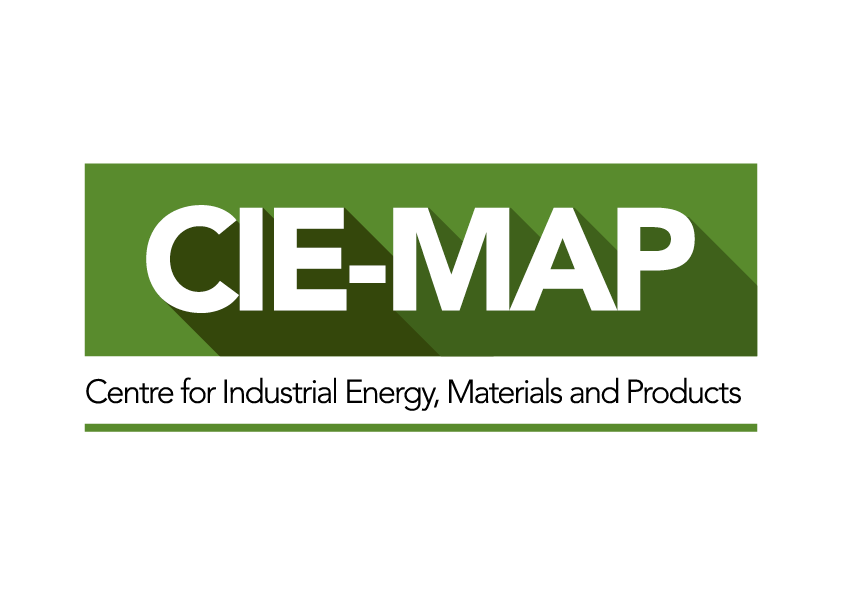 The recent cancellation of the zero carbon homes policy closes off one of the most promising avenues for tackling embodied emissions in UK construction. A great deal of work has been done to progress standardisation of approaches to measurement and to articulate the actions required to reduce embodied emissions. Without policy and regulation to create a more supportive environment, implementation of these actions could be insufficient to meet sector targets. This workshop, run as part of the Centre for Industrial Energy, Materials and Products, aims to identify new policies to tackle embodied emissions across the construction sector. We will explore how best to address the void left by zero carbon homes policy cancellation and discuss new policy options as part of more adaptive pathways. To this end, we will explore new approaches to policy development that consider the sequencing, feasibility and flexibility of policies to improve resilience to political change and avoid future policy dead-ends. 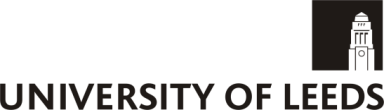 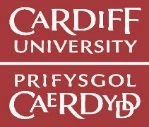 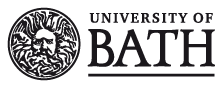 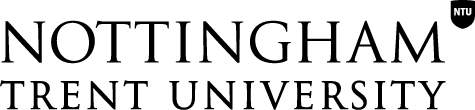 TIMEACTIVITY9.15-9.30Arrival and coffee9:30-10:00Introduction to the CIE-MAP project and the need for policy in this area10:00-10:45Reviewing policies identified by the CIE-MAP team and adding any missing10:45-11:00Feedback from breakout groups11:00-11:15Coffee11:15 – 11:30Introducing a more flexible, dynamic approach to policy to help avoid future policy dead ends11:30-12:15Sequencing policies and thinking about implementation and adaptability to changing circumstances12:15-12:30Feedback from breakout groups12:30-12:45Wrap up and how should we engage you in next steps?12:45Lunch